Cohort 16 Training Day 1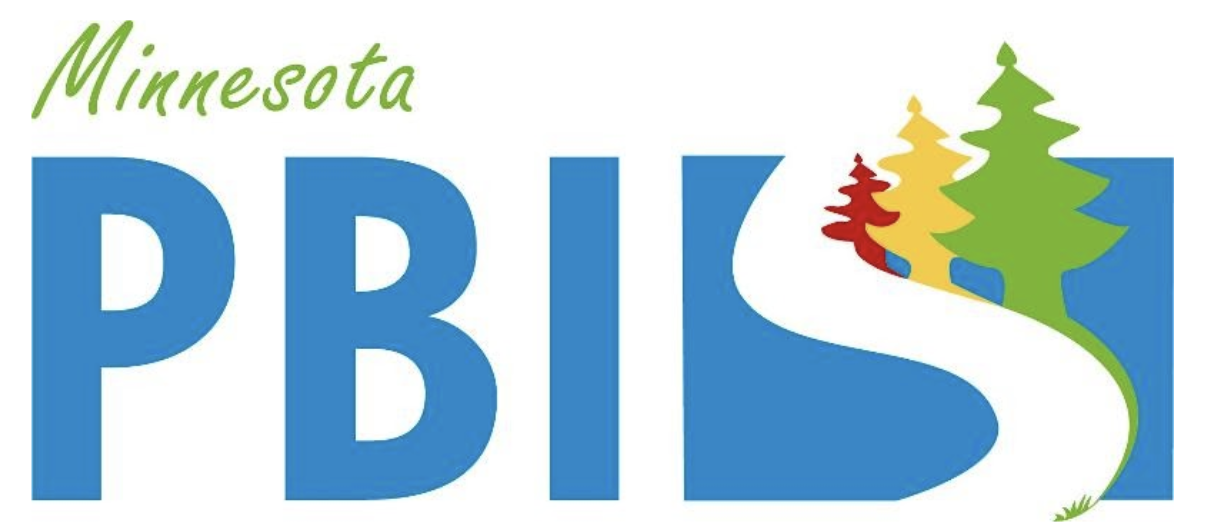 There will be 6 breakout room sessions today.  Do your best to stay focused on the task.  Each task builds upon another.  You will have 2 hours this afternoon to complete tasks you do not finish in the short break outs this morning.#1 Breakout room-5 minutes Workbook Page 2 Make a copy of the workbook and share with all team members ensuring all members of your team have editing rights.Complete Page 2 of the workbook# 2 Breakout room-5 Minutes Workbook Page 12Complete Overview Activity 1 on page 12Think to yourself, “how would I explain PBIS in 1 minute or less?”Type in your breakout room chat, your definition of PBISWrite the definitions on page 12 of your workbook#3A Breakout room-Facilitated TFI-30 Minutes Workbook Pages 6-11Take the TFI and develop your action planYour team will take the School Wide Tiered Fidelity Inventory (Tier 1 only) with the support of an external facilitator #3B Breakout room-10 Minutes-Rethinking Discipline & Vision for PBIS # 3C Breakout Room-20 Minutes Workbook Pages 12-13Overview Activity 2- Page 12Read the Rethinking Discipline Article Read article “Rethinking Discipline”https://drive.google.com/file/d/0B4vgYg8K9_ZnMUo1S3F3akhXU2M/viewWorkbook Overview Activity 3 p. 13As a team, brainstorm what you would see, hear, and achieve in the school of your dreams.  Formulate a Behavior Purpose Statement and record it on page 13#4 Breakout room-15 Minutes Workbook pages 14-17Pages 14-15  remind you how to implement Team Composition and Operating Procedures with fidelityComplete TFI 1.1 & 1.2 Activity 1 on Workbook Page 16Complete TFI 1.1 & 1.2 Activity 2 on Workbook Page 17 #5 Breakout room-15 Minutes Workbook Page 18-20Complete TFI 1.1 & 1.2 Activity 3 on Workbook Page 18Complete TFI 1.1 & 1.2 Activity 4 on Workbook Page 19Complete TFI 1.1 & 1.2 Activity 5 on Workbook Page 20#6 Afternoon Team Breakout Work Time 2 HoursWork on tasks from this morning that you did not complete.  A member of the training team will periodically be entering your break out room to support your work.  Try to complete Pages 12-20.Cohort 16 Training Day 2There will be 4 break out room sessions today.  Do your best to stay focused on the task.  Each task builds upon another.  You will have 2 hours this afternoon to complete tasks you do not finish in the short break outs this morning.#1 Break out room-15 Minutes-http://bit.ly/PBISArtifactsFoldersMake a copy of the artifact template and rename it by your school’s name.Share your artifact template (anyone with the link can view) in the MRIP Folder Subfolder Cohort 16.Add your artifacts from yesterday to your school artifact template-Slides 5 & 6 & 7#2 Break out room- 1 hour - Workbook pages 21-24/ Artifact template slide 8Page 21 reminds you how to implement Behavioral Expectations with fidelityBegin work TFI 1.3 Action Items on pages 21-24...Activities 1-5Activity 1 is on page 22.  After you complete Activity 1 go right on to the next activity.  Stop after completing Activity 5 on page 24 in your workbook.#3 Break out room-1 hour - Workbook pages 25-28Pages 25 & 26 remind you how to implement Teaching Expectations with fidelity.Begin work on TFI 1.4 Action Items on pages 25-28...Activities 1 & 2 Activity 1 is on page 27.  After you complete Activity 1 go right on to Activity 2 on page 28 in your workbook.  #4 Afternoon Team Breakout Work Time 2 HoursWork on tasks from this morning or yesterday that you did not complete.  A member of the training team will periodically be entering your break out room to support your work.  Try to complete pages 12-28 in your workbook.